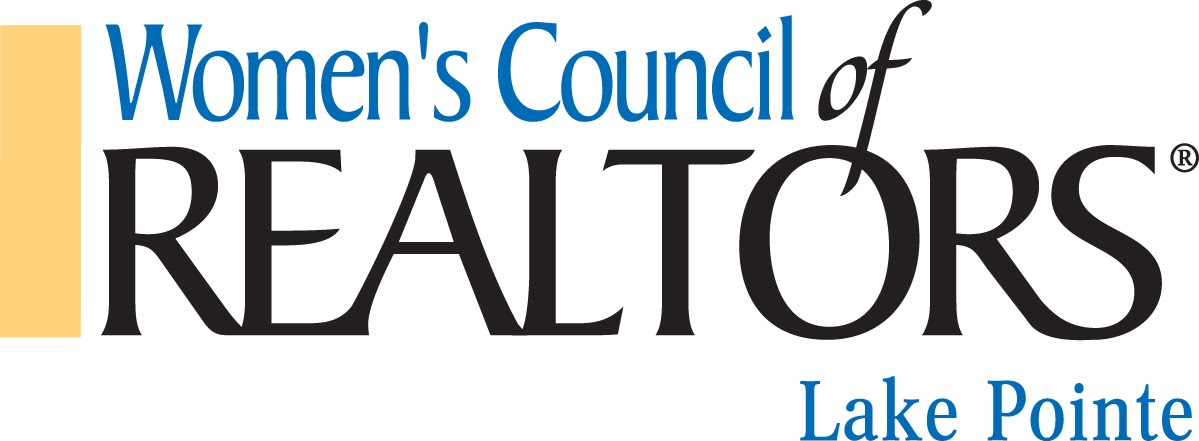 				  Lake Pointe Board Meeting				    June 1, 2021 9am  This meeting was held virtually.Present:  Pat Dery, Jamie Begin, Randi Brandt, Alicia Beasley, Franny Kanalos, Veronica Kanalos and Kathleen Kelchner Absent:  Jackie Warner, and Alyssa FullerMeeting was called to order at 9:07 am President, Pat DeryAgenda was presented and approved.Minutes from the May 4, 2021 board meeting reviewed and approved.Reports:President:  Pat Dery reported on a new system with National WCR, Bill Highway, that will produce Financial Statements, allow us to receive money & automatically collect membership dues along with automatically separating state, local & national dues. Event registration on this platform is $3.50 flat fee per registrant. We should probably think of raising rates for events to cover costs of registration systems. Thiis system charges a processing fee of 2.7% & $1.00 per check. We volunteered to be one of the Test networks with in the next few months. Eventbrite took over $600 from the golf outing revenue & we decreased revenue on the golf outing because of it. Randi pointed out that at golf outing it would have only been 3.87 for golf outing registrants on Bill Highway versus over $6 on Eventbrite. The bank requires that we transfer money onto each user’s debit card for every event for added protection. Pat asked for suggestions for the 2022 Program Director & Membership Director to be given to Randi. Would like to announce on the 9th. President- Elect: Randi Brandt reported on Golf Committee 76 golfers participated for golf outing. SCS course was very accommodating. Many compliments on the food & service from guests. Sponsors are reaching out asking for list of attendees. Randi has no way to track because Eventbrite says main registrant with a party of 4. Treasurer:   Alicia Beasley gave a report on the budget which everyone received a copy of prior to the meeting. What we receive from international for dues is prorated based on when member joins. Some was received in December of 2020. Gave a total income in 2021 of. Travel in budget for San Diego. Send Alicia flight receipts for reimbursement. Profit for golf $2947. This does not include the golf outing Eventbrite fees yet. We need to get the Eventbrite figured out prior to Christmas tree event or we will have high fees again. PayPal being used to send membership invoices. Every member will fill out an expense report for San Diego including $50 spending per day & hotel. Lake pointe website has expense report form. Currently has Pat, Franny, Randi & Alicia expense report for airfare. Alicia submitted these for reimbursement for approval. Randi motioned Jamie seconded all in favor. If you need to cancel & not attend you will need to reimburse the network.Meals on Wheels needs four groups all locations are local to Macomb County. There is a meeting spot in SCS at a Blossom Heath (Jefferson and 9 ½ Mile). We can pick any day in June. Week of the 20th would be ideal for time to notify members looking at the 22nd or 23rd for June. Alicia will confirm date with Meals on Wheels.  Director of Membership Franny Kanalos reported she is still playing phone tag on memberships with National. They do not have a full Roster for us to compare with. Will be a focus point for her to get straightened out asap. Also working on some strategic partners namely 5th 3rd Bank, insurance agent & attorney. Franny brought up that we need to do an October event & is suggesting Realtor safety class instead of pumpkin patch event. Pat suggested we should do both. Director of Programs:  Kathleen Kelchner reported mixer & elections on June 9th at Nino’s. Need a location for member appreciation in August. Kathleen said not August we need to do July. Every one agreed. Alicia said she would reach out to Ford House. Kathleen also mentioned Westwood Orchards in Ray Twp because they have the new Winery. All agreed it sounded promising. September, we have Speaker & Kathleen is looking for a venue. Its time to get the info out there as save the date now.Secretary Report: Jamie Begin reported that Francine Kanalos has requested & submitted receipts for a $200 scholarship from WCR for her PMN training. Motion coming from secretary for approval. Randi Seconded. All in Favor. Marketing:  Veronica Kanalos reported she is not hearing from Alyssa Fuller or Jackie Warner, (Jackie excused) and suggests we pick a new team. She keeps getting 1 returned email when sending out emails. Randi knows the agent & will reach out. Randi suggests we reach out to Liz Reiner. Pat will reach out to Joel about joining Marketing team. Elections everyone will vote after Matt Haigh presentation. Candidates will have the opportunity to give a 3–4-minute speech. New Business: Jackie Warner’s husband has stage 4 cancer & also had a heart attack. Please keep her in your thoughts & prays. Pat has been keeping contact. Unsure if he is home yet. Jamie is to send a thinking of you card. June 7th RealComp will be doing a coming soon class via zoom. Katie Weaver asked if we would advertise. Pat waiting on the flyer to do so. Next meeting will be held virtually on July 6, 2021 9am Meeting adjourned at 10:16amRespectfully submitted by, Jamie Begin